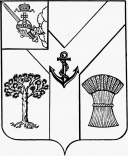 АДМИНИСТРАЦИЯМЕЖДУРЕЧЕНСКОГО МУНИЦИПАЛЬНОГО ОКРУГАВОЛОГОДСКОЙ ОБЛАСТИПОСТАНОВЛЕНИЕОт 06.02.2023 № 70             с. ШуйскоеОб утверждении Положенияо порядке расходования средств резервного фонда администрацииМеждуреченского муниципальногоокруга Вологодской областиВ соответствии с п. 6 ст. 81 Бюджетного кодекса Российской Федерации, в целях обеспечения целевого и рационального расходования бюджетных средств, руководствуясь Федеральным законом от 06.10.2003 года № 131-ФЗ «Об общих принципах организации местного самоуправления в Российской Федерации», Уставом Междуреченского муниципального округа Вологодской области,Администрация округа ПОСТАНОВЛЯЕТ:1. Утвердить Положение о порядке расходования средств резервного фонда администрации Междуреченского муниципального округа Вологодской области, согласно приложению № 1 к настоящему постановлению.          2. Утвердить Порядок представления и рассмотрения обращений о выделении средств из резервного фонда администрации Междуреченского муниципального округа на финансовое обеспечение расходов на проведение мероприятий по предупреждению и ликвидации чрезвычайных ситуаций природного и техногенного характера, террористических актов согласно приложению № 2 к настоящему постановлению.3. Утвердить состав комиссии по рассмотрению обращений о выделении денежных средств из резервного фонда администрации Междуреченского муниципального округа Вологодской области, согласно приложению № 3 к настоящему постановлению. 4. Утвердить форму отчета об использовании средств, выделенных из резервного фонда администрации Междуреченского муниципального округа Вологодской области, согласно приложению № 4 к настоящему постановлению.5. Утвердить форму сводного отчета об использовании средств, выделенных из резервного фонда администрации Междуреченского муниципального округа Вологодской области, согласно приложению № 5 к настоящему постановлению.6. Признать утратившими силу постановления администрации Междуреченского муниципального района Вологодской области:- от 05.05.2012  № 173 «О резервном фонде администрации района»;- от 17.04.2018 № 165 «О внесении изменений в постановление от 05.05.2012 № 173»;- от 21.04.2021 № 167 «О внесении изменений в постановление от 05.05.2012 № 173»;- от 03.10.2022 № 411 «О внесении изменений в постановление от 05.05.2012 № 173».7. Настоящее постановление  подлежит официальному опубликованию в газете «Междуречье» и размещению на официальном сайте Междуреченского муниципального округа в информационно-телекоммуникационной сети «Интернет», вступает в силу со дня опубликования и распространяется на правоотношения, возникшие с 1 января 2023 года.Глава округа                                                                                                 А.А.Титов                                                                                        Утвержденопостановлением администрации округаот 06.02.2023 № 70 Приложение № 1ПОЛОЖЕНИЕо порядке расходования средств резервного фонда администрации Междуреченского муниципального округа Вологодской области                                        (далее – Положение)Общие положенияНастоящее Положение разработано в соответствии с требованиями Бюджетного кодекса Российской Федерации и регулирует порядок расходования средств резервного фонда администрации Междуреченского муниципального округа Вологодской области (далее - средства резервного фонда, резервный фонд).1.2. Резервный фонд создан в соответствии со ст. 81 Бюджетного кодекса Российской Федерации и решением Представительного Собрания Междуреченского муниципального округа о бюджете округа на соответствующий финансовый год и плановый период для финансового обеспечения непредвиденных расходов, финансирование которых не предусмотрено в бюджете Междуреченского муниципального округа Вологодской области. 1.3. Размер резервного фонда устанавливается решением Представительного Собрания Междуреченского муниципального округа Вологодской области о бюджете округа на соответствующий финансовый год и плановый период и не должен превышать 3 процентов общего объема расходов.1.4. Средства, выделяемые из резервного фонда, используются на финансирование следующий мероприятий:а) ликвидация чрезвычайных ситуаций природного и техногенного характера, определенных ст. 1 Федерального закона от 21 декабря 1994 года № 68-ФЗ «О защите населения и территорий от чрезвычайных ситуаций природного и техногенного характера», ликвидация последствий террористических актов, а именно:- мероприятия и работы по ликвидации стихийных бедствий, аварийных и чрезвычайных ситуаций, ликвидации последствий проявления терроризма;- проведение неотложных аварийно-восстановительных и иных работ на объектах жилищно-коммунального хозяйства, социальной сферы, энергетики, пострадавших в результате чрезвычайной ситуации, террористического акта;- развертывание и содержание временных пунктов проживания, аренда зданий (сооружений) для эвакуируемых пострадавших от чрезвычайных ситуаций или террористических актов граждан в течение необходимого срока, но не более месяца (из расчета за временное размещение – до 550 рублей на человека в сутки, за питание – до 250 рублей на человека в сутки);б) противоэпизоотические (противоэпидемические) мероприятия, в соответствии ст. 29 Федерального закона от 30.03.1999 года № 52-ФЗ «О санитарно-эпидемиологическом благополучии населения»;в) обеспечение мобилизованных граждан округа продовольственными и непродовольственными товарами, а также транспортными средствами в период проведения мероприятий по мобилизации;г) укрепление материально-технической базы муниципальных бюджетных, автономных, казенных учреждений Междуреченского муниципального округа Вологодской области (далее – округ) для устранения ситуаций, угрожающих жизни и здоровью населения, в том числе приобретение оборудования, инвентаря, медикаментов;д) организация и проведение в муниципальных бюджетных, автономных, казенных учреждениях округа ремонтных и аварийно-восстановительных работ для устранений ситуаций, угрожающих жизнедеятельности населения;е) организация и проведение траурных мероприятий (приобретение цветов, ритуальных венков, публикация соболезнований, некрологов), транспортировки тел (останков) умерших граждан, личность которых не установлена либо не имеющих близких родственников;ж) единовременные денежные выплаты гражданам, зарегистрированным на территории округа, пострадавшим от чрезвычайных ситуаций и стихийных бедствий, в том числе пострадавшим при пожаре в связи с утратой ими имущества первой необходимости в размере не более 25 тыс. рублей на семью (гражданина).Под имуществом первой необходимости в настоящем Порядке понимается минимальный набор непродовольственных товаров общесемейного пользования, необходимых для сохранения здоровья человека и обеспечения его жизнедеятельности, включающий в себя:- предметы для хранения и приготовления пищи - холодильник, газовая плита (электроплита) и шкаф для посуды;- предметы мебели для приема пищи - стол и стул (табуретка);- предметы мебели для сна - кровать (диван);- предметы средств информирования граждан - телевизор (радио);- предметы средств водоснабжения и отопления (в случае отсутствия централизованного водоснабжения и отопления) - насос для подачи воды, водонагреватель и котел отопительный (переносная печь).Критериями утраты имущества первой необходимости являются:- частичная утрата имущества первой необходимости - приведение в результате воздействия поражающих факторов источника чрезвычайной ситуации части находящегося в жилом помещении, попавшем в зону чрезвычайной ситуации имущества первой необходимости (не менее 3 предметов имущества первой необходимости) в состояние, непригодное для дальнейшего использования;- полная утрата имущества первой необходимости - приведение в результате воздействия поражающих факторов источника чрезвычайной ситуации всего находящегося в жилом помещении, попавшем в зону чрезвычайной ситуации имущества первой необходимости в состояние, непригодное для дальнейшего использования.1.5. Использование бюджетных ассигнований резервного фонда для финансового обеспечения расходов на проведение мероприятий, предусмотренных настоящим Положением, осуществляется в случае, если потребность в финансовом обеспечении расходов данных мероприятий возникла в течение текущего финансового года и расходы не могли быть предусмотрены при составлении, рассмотрении и утверждении проекта бюджета округа на очередной финансовый год и плановый период, либо при внесении изменений в решение о бюджете округа на текущий финансовый год и плановый период.Порядок рассмотрения обращений и выделения средств из резервного фонда администрации округа	2.1. Обращение о выделении средств из резервного фонда (далее - обращение) направляется на имя главы округа следующими заявителями:	- администрацией округа, отраслевыми (функциональными) органами администрации округа;	- муниципальными бюджетными, автономными, казенными учреждениями округа;	- гражданами, зарегистрированными и имеющими недвижимое имущество на территории округа.Обращение о выделении средств из резервного фонда должно содержать обоснование необходимости выделения запрашиваемого размера средств, включая проектно-сметную документацию.	Юридические лица к обращению прилагают:	- обоснование необходимости выделения средств резервного фонда;	- оперативную смету расходов;	- иные документы, в том числе и первичные бухгалтерские документы, фото- и видеоматериалы (при наличии).	Граждане к обращению представляют следующие документы:	- личное заявление;	- копию паспорта гражданина Российской Федерации;	- копию страхового свидетельства пенсионного фонда;	- копию ИНН;	- справку пенсионного фонда о размере пенсии или справку о заработной плате за последние 3 месяца;	-реквизиты банковской карты для зачисления средств на банковский счет;	- согласие на обработку персональных данных;	- акт обследования жилого помещения или справку (в случае полного или частичного разрушения жилого помещения в результате стихийного бедствия или уничтожения его огнем);	- документы, подтверждающие право собственности (либо проживания) в жилом помещении.	2.2. Решение о выделении средств из резервного фонда принимается в форме распоряжения администрации округа по результатам рассмотрения обращения о выделении средств из резервного фонда и в соответствии с письменным разрешением главы округа на проведение мероприятий и выплат, указанных в подпунктах «е», «ж» пункта 1.4 настоящего Положения.	2.3. Средства, выделяемые из резервного фонда, подлежат использованию по целевому назначению, определенному распоряжением администрации округа, и не могут быть направлены на иные цели.	2.4. Экономия, образовавшаяся в результате использования средств резервного фонда, не может быть направлена на иные цели и подлежит возврату юридическими лицами в бюджет округа.	2.5. Основанием для подготовки проекта распоряжения администрации округа о выделении средств на финансирование направлений, указанных в подпунктах «а», «б», «в», «г», «д»  пункта 1.4 настоящего Положения, является решение комиссии по рассмотрению обращений о выделении денежных средств из резервного фонда администрации округа (далее – комиссия) (приложение № 3 к настоящему постановлению).Комиссия рассматривает обращение в течение 5 рабочих дней с даты его поступления в комиссию.Ответственным за организацию рассмотрения обращений комиссией является секретарь комиссии.Проект распоряжения о выделении средств из резервного фонда с указанием размера выделяемых средств, направления их расходования, разрабатывается на основании решения в течение 5 рабочих дней с момента рассмотрения комиссией обращения.2.6. В случае положительного решения вопроса о выделении средств на проведение мероприятий, предусмотренных в подпунктах «в», «е», «ж» пункта 1.4 Положения, непосредственные выплаты производятся администрацией округа на основании распоряжения администрации округа с указанием суммы финансирования из средств резервного фонда, предусмотренных бюджетной сметой администрации округа на текущий год, в течение 3 рабочих дней на счета граждан, организаций, открытых в кредитных организациях.При отсутствии оснований для выделения денежных средств комиссия направляет заявителю мотивированный отказ в течение 5 рабочих дней с даты рассмотрения комиссией обращения.Основаниями для отказа в выделении средств являются:- непредставление либо предоставление недостоверных сведений, информации, расчетов, указанных в п. 2.1 настоящего Положения;- несоответствие целей, на которые запрашиваются средства резервного фонда, настоящему Положению;- отсутствие запрашиваемого объема средств резервного фонда.2.7. Проект распоряжения о выделении средств из резервного фонда по направлениям, указанным в подпункте «а», «б», «г», «д» пункта 1.4 настоящего Положения, с указанием размера выделяемых средств, направления их расходования разрабатывается отделом по мобилизационной работе, территориальной обороне, делам гражданской обороны, предупреждения и ликвидации чрезвычайных ситуаций и (или) отделом строительства и жилищно-коммунального хозяйства администрации округа согласно Порядку предоставления и рассмотрения обращений о выделении средств из резервного фонда администрации Междуреченского муниципального округа на финансовое обеспечение расходов на проведение мероприятий по предупреждению и ликвидации чрезвычайных ситуаций природного и техногенного характера, террористических актов (приложение № 2 к настоящему постановлению). Основаниями для подготовки заключения об отсутствии необходимости выделения средств резервного фонда являются:- представление неполного пакета документов;- отсутствие согласования оперативной сметы расходов;- средства резервного фонда запрашиваются на финансовое обеспечение расходов, которые не являются непредвиденными;- отсутствие полномочий или уставных видов деятельности заявителя, в рамках реализации, которых планируется осуществлять непредвиденные расходы;- отсутствие запрашиваемого объема средств резервного фонда.3. Контроль за использованием средств, выделяемых из резервного фонда администрации округа	3.1. Оперативный контроль за использованием средств резервного фонда осуществляет управление финансов администрации округа.3.2.Ответственность за целевое использование несут непосредственные получатели средств резервного фонда и соответствующие органы местного самоуправления округа.3.3. Получатели средств резервного фонда, в распоряжение которых выделены средства резервного фонда, в срок до 10 числа месяца, следующего за отчетным кварталом, представляют главному распорядителю бюджетных средств подробный отчет с приложением копий документов, заверенных надлежащим образом, подтверждающих целевое использование выделенных средств.3.4. Главный распорядитель бюджетных средств ежеквартально, в срок до 15 числа месяца, следующего за отчетным кварталом, предоставляет в управление финансов администрации округа отчет о расходовании средств резервного фонда (приложение № 4 к настоящему постановлению).3.5. Управление финансов администрации округа ежеквартально в срок до 25 числа месяца, следующего за отчетным кварталом, представляет главе округа сводный отчет о расходовании средств резервного фонда (приложение № 5 к настоящему постановлению).	  Утвержденопостановлением администрации округаот 06.02.2023 № 70 Приложение № 2ПОРЯДОК представления и рассмотрения обращений о выделении средств из резервного фонда администрации Междуреченского муниципального округа на финансовое обеспечение расходов на проведение мероприятий по предупреждению и ликвидации чрезвычайных ситуаций природного и техногенного характера, террористических актовРуководители структурных подразделений и (или) органов администрации Междуреченского муниципального округа, муниципальных учреждений округа, организаций, пострадавших в результате чрезвычайной ситуации природного и техногенного характера, террористического акта направляют обращение о выделении средств из резервного фонда в комиссию по рассмотрению обращений о выделении денежных средств из резервного фонда администрации Междуреченского муниципального округа (далее по тексту – Комиссия).Одновременно с обращением о выделении средств из резервного фонда представляются:При обращении о выделении средств из резервного фонда на финансовое обеспечение мероприятий, связанных с предупреждением чрезвычайных ситуаций природного и техногенного характера, террористических актов:	а) финансово-экономическое обоснование (смета) потребности в денежных средствах на комплекс мероприятий, планируемых или проводимых заблаговременно и направленных на максимально возможное уменьшение риска возникновения чрезвычайных ситуаций природного и техногенного характера, террористических актов, а также на сохранение здоровья людей, снижение размера ущерба окружающей природной среде и материальных потерь в случае их возникновения;	б) акт обследования на каждый объект, нуждающийся в финансовой поддержке (при выделении средств на проведение аварийно-восстановительных работ на объектах) (приложение № 1 к данному Порядку);При обращении о выделении средств из резервного фонда на финансовое обеспечение мероприятий, связанных с ликвидацией чрезвычайных ситуаций природного и техногенного характера, последствий террористических актов, оказанием материальной помощи пострадавшим:	а) смета-заявка потребности в денежных средствах (приложение № 2 к данному Порядку);	б) акт обследования объекта (на каждый пострадавший объект) (приложение № 3 к данному Порядку);	в) договоры, счета-фактуры с приложением расчетов произведенных затрат (при проведении аварийно-спасательных и аварийно-восстановительных работ);	г) основные сведения о повреждении (разрушении) и материальном ущербе (приложение № 4 к данному Порядку);	д) документы от страховых организаций о сумме страхового возмещения (в случае, если объект застрахован); е) список пострадавших для получения материальной помощи (приложение № 5 к данному Порядку);ж) справки соответствующих органов, подтверждающие факт и характер чрезвычайной ситуации, террористического акта.Обращение о выделении средств из резервного фонда и документы, указанные в подпункте 2.2 настоящего Порядка, представляются в Комиссию не позднее трех месяцев со дня возникновения чрезвычайной ситуации природного и техногенного характера, террористического акта.В случае если представлены не все документы, предусмотренные подпунктами 2.1 и 2.2 настоящего Порядка, и (или) они представлены по истечении срока, указанного в пункте 3 настоящего Порядка, документы не принимаются, а вопрос об обоснованности (необоснованности) выделения средств из резервного фонда Комиссией не рассматривается.В течение 10 дней после обращения о выделении средств из резервного фонда и документов, предусмотренных подпунктами 2.1 и 2.2 настоящего Порядка, Комиссия с участием заинтересованных органов местного самоуправления рассматривает и принимает решение об обоснованности (необоснованности) выделения средств из резервного фонда.Решение об обоснованности (необоснованности) выделении средств из резервного фонда принимается согласно данному Порядку, который определен Положением о комиссии по предупреждению и ликвидации чрезвычайных ситуаций и обеспечению пожарной безопасности администрации округа, и в случае принятия положительного решения не позднее рабочего дня, следующего за днем принятия решения, направляется в отдел по мобилизационной работе, территориальной обороне, делам гражданской обороны, предупреждения и ликвидации чрезвычайных ситуаций и (или) отдел строительства и жилищно-коммунального хозяйства администрации округа для подготовки в течении 3 рабочих дней проекта распоряжения администрации округа о выделении средств из резервного фонда. Приложение № 1к Порядкупредставления и рассмотренияобращений о выделении средствиз резервного фонда администрацииМеждуреченского муниципального округана финансовое обеспечение расходовна проведение мероприятийпо предупреждению и ликвидациичрезвычайных ситуаций природногои техногенного характера, террористических актовПриложение № 2к Порядкупредставления и рассмотренияобращений о выделении средствиз резервного фонда администрацииМеждуреченского муниципального округана финансовое обеспечение расходовна проведение мероприятийпо предупреждению и ликвидациичрезвычайных ситуаций природногои техногенного характера, террористических актов2. Развертывание и содержание временных пунктов проживания и питания, аренда зданий (сооружений) для пострадавших __________ (тыс. руб.)3. Расходы на проведение неотложных аварийно-восстановительных работ на объектах, пострадавших в результате чрезвычайных ситуаций, террористических актов, __________ (тыс. руб.)Приложение № 3к Порядкупредставления и рассмотренияобращений о выделении средствиз резервного фонда администрацииМеждуреченского муниципального округана финансовое обеспечение расходовна проведение мероприятийпо предупреждению и ликвидациичрезвычайных ситуаций природногои техногенного характера, террористических актовПриложение № 4к Порядкупредставления и рассмотренияобращений о выделении средствиз резервного фонда администрацииМеждуреченского муниципального округана финансовое обеспечение расходовна проведение мероприятийпо предупреждению и ликвидациичрезвычайных ситуаций природногои техногенного характера, террористических актовПриложение № 5к Порядкупредставления и рассмотренияобращений о выделении средствиз резервного фонда администрацииМеждуреченского муниципального округана финансовое обеспечение расходовна проведение мероприятийпо предупреждению и ликвидациичрезвычайных ситуаций природногои техногенного характера, террористических актовУтвержденопостановлением администрации округаот 06.02.2023 № 70  Приложение № 3СОСТАВКОМИССИИ ПО РАССМОТРЕНИЮ ОБРАЩЕНИЙ О ВЫДЕЛЕНИИ ДЕНЕЖНЫХ СРЕДСТВ ИЗ РЕЗЕРВНОГО ФОНДА АДМИНИСТРАЦИИ МЕЖДУРЕЧЕНСКОГО МУНИЦИПАЛЬНОГО ОКРУГА ВОЛОГОДСКОЙ ОБЛАСТИПредседатель комиссии: Титов Александр Алексеевич, глава Междуреченского муниципального округа;Заместитель председателя: Киселёв Сергей Николаевич – первый заместитель главы Междуреченского муниципального округа;Секретарь комиссии: Карапузов Евгений Юрьевич – консультант отдела по мобилизационной работе, территориальной обороне, делам гражданской обороны, предупреждения и ликвидации чрезвычайных ситуаций администрации округа;Члены комиссии:Логинова Татьяна Геннадьевна - заместитель главы Междуреченского муниципального округа (инвестиционный уполномоченный); Ветрова Наталья Анатольевна – и.о. начальника управления финансов администрации Междуреченского муниципального округа;Душенькин Дмитрий Александрович – начальник отдела строительства и жилищно-коммунального хозяйства администрации округа;Злобин Сергей Олегович – начальник отдела по мобилизационной работе, территориальной обороне, делам гражданской обороны, предупреждения и ликвидации чрезвычайных ситуаций администрации округа.Утвержденопостановлением администрации округаот 06.02.2023 № 70                                          Приложение № 4ОТЧЕТоб использовании средств, выделенных из резервного фонда администрации Междуреченского муниципального округа Вологодской области (наименование главного распорядителя бюджетных средств резервного фонда) (I квартал, полугодие, 9 месяцев, год)Единица измерения: рубль«___» _____________ 20__ г.Утвержденопостановлением администрации округаот 06.02.2023 № 70                                          Приложение № 5СВОДНЫЙ ОТЧЕТоб использовании средств, выделенных из резервного фонда администрации Междуреченского муниципального округа Вологодской области(наименование главного распорядителя бюджетных средств резервного фонда) (I квартал, полугодие, 9 месяцев, год)Единица измерения: рубль«___» _____________ 20__ г.СОГЛАСОВАНО:Начальник отделапо мобилизационной работе, территориальной обороне, делам гражданской обороны, предупреждения и ликвидации чрезвычайных ситуаций	СОГЛАСОВАНО:Начальник отделапо мобилизационной работе, территориальной обороне, делам гражданской обороны, предупреждения и ликвидации чрезвычайных ситуаций	СОГЛАСОВАНО:Начальник отделапо мобилизационной работе, территориальной обороне, делам гражданской обороны, предупреждения и ликвидации чрезвычайных ситуаций	СОГЛАСОВАНО:Начальник отделапо мобилизационной работе, территориальной обороне, делам гражданской обороны, предупреждения и ликвидации чрезвычайных ситуаций	УТВЕРЖДАЮ:Глава округаУТВЕРЖДАЮ:Глава округаУТВЕРЖДАЮ:Глава округаУТВЕРЖДАЮ:Глава округаУТВЕРЖДАЮ:Глава округаУТВЕРЖДАЮ:Глава округа(подпись, Ф.И.О.)(подпись, Ф.И.О.)(подпись, Ф.И.О.)(подпись, Ф.И.О.)(подпись, Ф.И.О.)(подпись, Ф.И.О.)(подпись, Ф.И.О.)(подпись, Ф.И.О.)(подпись, Ф.И.О.)(подпись, Ф.И.О.)"__"__________ 20__ г."__"__________ 20__ г."__"__________ 20__ г."__"__________ 20__ г."__"__________ 20__ г.М.П."__"__________ 20__ г.М.П."__"__________ 20__ г.М.П."__"__________ 20__ г.М.П."__"__________ 20__ г.М.П."__"__________ 20__ г.М.П.АКТобследования объектаАКТобследования объектаАКТобследования объектаАКТобследования объектаАКТобследования объектаАКТобследования объектаАКТобследования объектаАКТобследования объектаАКТобследования объектаАКТобследования объектаАКТобследования объекта(адрес объекта)(адрес объекта)(адрес объекта)(адрес объекта)(адрес объекта)(адрес объекта)(адрес объекта)(адрес объекта)(адрес объекта)(адрес объекта)(адрес объекта)Наименование объекта ______________________________________________________Собственник объекта _________________________________________________________________________________________________________________________________Характеристика объекта по конструктивным элементам __________________________Наименование объекта ______________________________________________________Собственник объекта _________________________________________________________________________________________________________________________________Характеристика объекта по конструктивным элементам __________________________Наименование объекта ______________________________________________________Собственник объекта _________________________________________________________________________________________________________________________________Характеристика объекта по конструктивным элементам __________________________Наименование объекта ______________________________________________________Собственник объекта _________________________________________________________________________________________________________________________________Характеристика объекта по конструктивным элементам __________________________Наименование объекта ______________________________________________________Собственник объекта _________________________________________________________________________________________________________________________________Характеристика объекта по конструктивным элементам __________________________Наименование объекта ______________________________________________________Собственник объекта _________________________________________________________________________________________________________________________________Характеристика объекта по конструктивным элементам __________________________Наименование объекта ______________________________________________________Собственник объекта _________________________________________________________________________________________________________________________________Характеристика объекта по конструктивным элементам __________________________Наименование объекта ______________________________________________________Собственник объекта _________________________________________________________________________________________________________________________________Характеристика объекта по конструктивным элементам __________________________Наименование объекта ______________________________________________________Собственник объекта _________________________________________________________________________________________________________________________________Характеристика объекта по конструктивным элементам __________________________Наименование объекта ______________________________________________________Собственник объекта _________________________________________________________________________________________________________________________________Характеристика объекта по конструктивным элементам __________________________Наименование объекта ______________________________________________________Собственник объекта _________________________________________________________________________________________________________________________________Характеристика объекта по конструктивным элементам __________________________(размеры, материалы, год постройки, балансовая стоимость)(размеры, материалы, год постройки, балансовая стоимость)(размеры, материалы, год постройки, балансовая стоимость)(размеры, материалы, год постройки, балансовая стоимость)(размеры, материалы, год постройки, балансовая стоимость)(размеры, материалы, год постройки, балансовая стоимость)(размеры, материалы, год постройки, балансовая стоимость)(размеры, материалы, год постройки, балансовая стоимость)(размеры, материалы, год постройки, балансовая стоимость)(размеры, материалы, год постройки, балансовая стоимость)(размеры, материалы, год постройки, балансовая стоимость)Характеристика повреждений (разрушений) по конструктивным элементам _________Характеристика повреждений (разрушений) по конструктивным элементам _________Характеристика повреждений (разрушений) по конструктивным элементам _________Характеристика повреждений (разрушений) по конструктивным элементам _________Характеристика повреждений (разрушений) по конструктивным элементам _________Характеристика повреждений (разрушений) по конструктивным элементам _________Характеристика повреждений (разрушений) по конструктивным элементам _________Характеристика повреждений (разрушений) по конструктивным элементам _________Характеристика повреждений (разрушений) по конструктивным элементам _________Характеристика повреждений (разрушений) по конструктивным элементам _________Характеристика повреждений (разрушений) по конструктивным элементам _________(длина, ширина, высота, м, куб. м)(длина, ширина, высота, м, куб. м)(длина, ширина, высота, м, куб. м)(длина, ширина, высота, м, куб. м)(длина, ширина, высота, м, куб. м)(длина, ширина, высота, м, куб. м)(длина, ширина, высота, м, куб. м)(длина, ширина, высота, м, куб. м)(длина, ширина, высота, м, куб. м)(длина, ширина, высота, м, куб. м)(длина, ширина, высота, м, куб. м)Комиссия по предупреждению и ликвидации чрезвычайных ситуаций и обеспечению пожарной безопасности (название муниципального образования района, при котором работает комиссия) в составе:Председатель комиссии:Комиссия по предупреждению и ликвидации чрезвычайных ситуаций и обеспечению пожарной безопасности (название муниципального образования района, при котором работает комиссия) в составе:Председатель комиссии:Комиссия по предупреждению и ликвидации чрезвычайных ситуаций и обеспечению пожарной безопасности (название муниципального образования района, при котором работает комиссия) в составе:Председатель комиссии:Комиссия по предупреждению и ликвидации чрезвычайных ситуаций и обеспечению пожарной безопасности (название муниципального образования района, при котором работает комиссия) в составе:Председатель комиссии:Комиссия по предупреждению и ликвидации чрезвычайных ситуаций и обеспечению пожарной безопасности (название муниципального образования района, при котором работает комиссия) в составе:Председатель комиссии:Комиссия по предупреждению и ликвидации чрезвычайных ситуаций и обеспечению пожарной безопасности (название муниципального образования района, при котором работает комиссия) в составе:Председатель комиссии:Комиссия по предупреждению и ликвидации чрезвычайных ситуаций и обеспечению пожарной безопасности (название муниципального образования района, при котором работает комиссия) в составе:Председатель комиссии:Комиссия по предупреждению и ликвидации чрезвычайных ситуаций и обеспечению пожарной безопасности (название муниципального образования района, при котором работает комиссия) в составе:Председатель комиссии:Комиссия по предупреждению и ликвидации чрезвычайных ситуаций и обеспечению пожарной безопасности (название муниципального образования района, при котором работает комиссия) в составе:Председатель комиссии:Комиссия по предупреждению и ликвидации чрезвычайных ситуаций и обеспечению пожарной безопасности (название муниципального образования района, при котором работает комиссия) в составе:Председатель комиссии:Комиссия по предупреждению и ликвидации чрезвычайных ситуаций и обеспечению пожарной безопасности (название муниципального образования района, при котором работает комиссия) в составе:Председатель комиссии:(должность)(Ф.И.О.)(Ф.И.О.)(Ф.И.О.)(подпись)(подпись)(дата)(дата)Члены комиссии:Члены комиссии:Члены комиссии:Члены комиссии:Члены комиссии:Члены комиссии:Члены комиссии:Члены комиссии:Члены комиссии:Члены комиссии:Члены комиссии:(должность)(Ф.И.О.)(Ф.И.О.)(Ф.И.О.)(подпись)(подпись)(дата)(дата)(должность)(Ф.И.О.)(Ф.И.О.)(Ф.И.О.)(подпись)(подпись)(дата)(дата)(должность)(Ф.И.О.)(Ф.И.О.)(Ф.И.О.)(подпись)(подпись)(дата)(дата)(должность)(Ф.И.О.)(Ф.И.О.)(Ф.И.О.)(подпись)(подпись)(дата)(дата)Руководитель обследуемого объектаРуководитель обследуемого объектаРуководитель обследуемого объекта_________________(Ф.И.О.)_________________(Ф.И.О.)_________________(Ф.И.О.)_________________(Ф.И.О.)_____________(подпись)_____________(подпись)_____________(подпись)___________(дата)СМЕТА-ЗАЯВКАпотребности в денежных средствахСМЕТА-ЗАЯВКАпотребности в денежных средствахСМЕТА-ЗАЯВКАпотребности в денежных средствах(наименование ЧС; ликвидации последствий террористического акта)(наименование заявителя)№п/пКоличество пострадавших (чел.)Сумма затрат (тыс. руб.)Страховое возмещение (тыс. руб.)Источники финансирования по оказанию материальной помощиИсточники финансирования по оказанию материальной помощиИсточники финансирования по оказанию материальной помощиИсточники финансирования по оказанию материальной помощи№п/пКоличество пострадавших (чел.)Сумма затрат (тыс. руб.)Страховое возмещение (тыс. руб.)бюджет поселения (тыс. руб.)средства организаций, предприятий, учреждений (тыс. руб.)предложения по выделению средств из резервного фонда района (тыс. руб.)всего (тыс. руб.)12345678№п/пНаименование расходовПотребностьПотребностьПотребностьПотребностьИсточники финансированияИсточники финансированияИсточники финансированияПримечание№п/пНаименование расходовединицы измерения (тыс. руб.)количество (чел.)цена (тыс. руб.)сумма (тыс. руб.)______________ (указываются привлеченные средства) (тыс. руб.)бюджет поселения (тыс. руб.)предложения по выделению средств из резервного фонда района (тыс. руб.)Примечание123456789101.Аренда зданий (сооружений) для проживания и питания эвакуируемых пострадавшихкв. м, тыс. руб.2.Оборудование временных пунктов для проживания и питания пострадавшихXXXПриобретение хозяйственного инвентаря (указывается по предметам)Приобретение строительных материалов (указывается каждый вид)Оплата работ по возведению пунктов (городков) для проживания и питания пострадавшихXXX3.Содержание пунктов (городков) для проживания и питания пострадавшихXXXРасходы по коммунальным услугамХозяйственные расходы (указывается каждый вид)Расходы на приобретение продуктов питания (указывается каждый вид) и приготовление пищиNп/пНаименование отраслей (подотраслей) объектов экономикиКоличество пострадавших объектов (чел.)Стоимость неотложных аварийно-восстановительных работ (тыс. руб.)Источники финансирования (тыс. руб.)Источники финансирования (тыс. руб.)Источники финансирования (тыс. руб.)Источники финансирования (тыс. руб.)Источники финансирования (тыс. руб.)Nп/пНаименование отраслей (подотраслей) объектов экономикиКоличество пострадавших объектов (чел.)Стоимость неотложных аварийно-восстановительных работ (тыс. руб.)указываются привлеченные средствабюджет поселениясредства организаций, предприятий, учрежденийпредложения по выделению средств из резервного фондавсего12345679101.Жилищный фонд2.Объекты социальной сферы3.Коммунальное хозяйство4.Транспорт, связь и др. сферы экономикиИТОГО:Примечание. Составляется с учетом актов и смет.4. Всего по смете-заявке: __________ тыс. руб., в том числе предложения за счет средств резервного фонда района: __________ тыс. руб.Примечание. Составляется с учетом актов и смет.4. Всего по смете-заявке: __________ тыс. руб., в том числе предложения за счет средств резервного фонда района: __________ тыс. руб.Примечание. Составляется с учетом актов и смет.4. Всего по смете-заявке: __________ тыс. руб., в том числе предложения за счет средств резервного фонда района: __________ тыс. руб.Примечание. Составляется с учетом актов и смет.4. Всего по смете-заявке: __________ тыс. руб., в том числе предложения за счет средств резервного фонда района: __________ тыс. руб.Руководитель организации, предприятия, учреждения                                     ___________________                  ____________________              _______________Руководитель организации, предприятия, учреждения                                     ___________________                  ____________________              _______________Руководитель организации, предприятия, учреждения                                     ___________________                  ____________________              _______________Руководитель организации, предприятия, учреждения                                     ___________________                  ____________________              _______________(Ф.И.О.)(подпись)(дата)"__"__________ 20__ г.                            М.П."__"__________ 20__ г.                            М.П."__"__________ 20__ г.                            М.П."__"__________ 20__ г.                            М.П.СОГЛАСОВАНО:Начальник отделапо мобилизационной работе, территориальной обороне, делам гражданской обороны, предупреждения и ликвидации чрезвычайных ситуаций	СОГЛАСОВАНО:Начальник отделапо мобилизационной работе, территориальной обороне, делам гражданской обороны, предупреждения и ликвидации чрезвычайных ситуаций	СОГЛАСОВАНО:Начальник отделапо мобилизационной работе, территориальной обороне, делам гражданской обороны, предупреждения и ликвидации чрезвычайных ситуаций	СОГЛАСОВАНО:Начальник отделапо мобилизационной работе, территориальной обороне, делам гражданской обороны, предупреждения и ликвидации чрезвычайных ситуаций	УТВЕРЖДАЮ:Глава округаУТВЕРЖДАЮ:Глава округаУТВЕРЖДАЮ:Глава округаУТВЕРЖДАЮ:Глава округаУТВЕРЖДАЮ:Глава округаУТВЕРЖДАЮ:Глава округаУТВЕРЖДАЮ:Глава округа(подпись, Ф.И.О.)(подпись, Ф.И.О.)(подпись, Ф.И.О.)(подпись, Ф.И.О.)(подпись, Ф.И.О.)(подпись, Ф.И.О.)(подпись, Ф.И.О.)(подпись, Ф.И.О.)(подпись, Ф.И.О.)(подпись, Ф.И.О.)(подпись, Ф.И.О.)"__"__________ 20__ г."__"__________ 20__ г."__"__________ 20__ г."__"__________ 20__ г."__"__________ 20__ г.М.П."__"__________ 20__ г.М.П."__"__________ 20__ г.М.П."__"__________ 20__ г.М.П."__"__________ 20__ г.М.П."__"__________ 20__ г.М.П."__"__________ 20__ г.М.П.АКТобследования объекта, поврежденного(разрушенного) в результатеАКТобследования объекта, поврежденного(разрушенного) в результатеАКТобследования объекта, поврежденного(разрушенного) в результатеАКТобследования объекта, поврежденного(разрушенного) в результатеАКТобследования объекта, поврежденного(разрушенного) в результатеАКТобследования объекта, поврежденного(разрушенного) в результатеАКТобследования объекта, поврежденного(разрушенного) в результатеАКТобследования объекта, поврежденного(разрушенного) в результатеАКТобследования объекта, поврежденного(разрушенного) в результатеАКТобследования объекта, поврежденного(разрушенного) в результатеАКТобследования объекта, поврежденного(разрушенного) в результатеАКТобследования объекта, поврежденного(разрушенного) в результатев(наименование ЧС; террористического акта; дата)(наименование ЧС; террористического акта; дата)(наименование ЧС; террористического акта; дата)(наименование ЧС; террористического акта; дата)(наименование ЧС; террористического акта; дата)(наименование ЧС; террористического акта; дата)(наименование ЧС; террористического акта; дата)(наименование ЧС; террористического акта; дата)(наименование ЧС; террористического акта; дата)(адрес объекта)(адрес объекта)(адрес объекта)(адрес объекта)(адрес объекта)(адрес объекта)(адрес объекта)(адрес объекта)(адрес объекта)(адрес объекта)(адрес объекта)(адрес объекта)Наименование объекта ______________________________________________________Собственник объекта _________________________________________________________________________________________________________________________________Характеристика объекта по конструктивным элементам __________________________Наименование объекта ______________________________________________________Собственник объекта _________________________________________________________________________________________________________________________________Характеристика объекта по конструктивным элементам __________________________Наименование объекта ______________________________________________________Собственник объекта _________________________________________________________________________________________________________________________________Характеристика объекта по конструктивным элементам __________________________Наименование объекта ______________________________________________________Собственник объекта _________________________________________________________________________________________________________________________________Характеристика объекта по конструктивным элементам __________________________Наименование объекта ______________________________________________________Собственник объекта _________________________________________________________________________________________________________________________________Характеристика объекта по конструктивным элементам __________________________Наименование объекта ______________________________________________________Собственник объекта _________________________________________________________________________________________________________________________________Характеристика объекта по конструктивным элементам __________________________Наименование объекта ______________________________________________________Собственник объекта _________________________________________________________________________________________________________________________________Характеристика объекта по конструктивным элементам __________________________Наименование объекта ______________________________________________________Собственник объекта _________________________________________________________________________________________________________________________________Характеристика объекта по конструктивным элементам __________________________Наименование объекта ______________________________________________________Собственник объекта _________________________________________________________________________________________________________________________________Характеристика объекта по конструктивным элементам __________________________Наименование объекта ______________________________________________________Собственник объекта _________________________________________________________________________________________________________________________________Характеристика объекта по конструктивным элементам __________________________Наименование объекта ______________________________________________________Собственник объекта _________________________________________________________________________________________________________________________________Характеристика объекта по конструктивным элементам __________________________Наименование объекта ______________________________________________________Собственник объекта _________________________________________________________________________________________________________________________________Характеристика объекта по конструктивным элементам __________________________(размеры, материалы, год постройки, балансовая стоимость)(размеры, материалы, год постройки, балансовая стоимость)(размеры, материалы, год постройки, балансовая стоимость)(размеры, материалы, год постройки, балансовая стоимость)(размеры, материалы, год постройки, балансовая стоимость)(размеры, материалы, год постройки, балансовая стоимость)(размеры, материалы, год постройки, балансовая стоимость)(размеры, материалы, год постройки, балансовая стоимость)(размеры, материалы, год постройки, балансовая стоимость)(размеры, материалы, год постройки, балансовая стоимость)(размеры, материалы, год постройки, балансовая стоимость)(размеры, материалы, год постройки, балансовая стоимость)Характеристика повреждений (разрушений) по конструктивным элементам _________Характеристика повреждений (разрушений) по конструктивным элементам _________Характеристика повреждений (разрушений) по конструктивным элементам _________Характеристика повреждений (разрушений) по конструктивным элементам _________Характеристика повреждений (разрушений) по конструктивным элементам _________Характеристика повреждений (разрушений) по конструктивным элементам _________Характеристика повреждений (разрушений) по конструктивным элементам _________Характеристика повреждений (разрушений) по конструктивным элементам _________Характеристика повреждений (разрушений) по конструктивным элементам _________Характеристика повреждений (разрушений) по конструктивным элементам _________Характеристика повреждений (разрушений) по конструктивным элементам _________Характеристика повреждений (разрушений) по конструктивным элементам _________(длина, ширина, высота, м, куб. м)(длина, ширина, высота, м, куб. м)(длина, ширина, высота, м, куб. м)(длина, ширина, высота, м, куб. м)(длина, ширина, высота, м, куб. м)(длина, ширина, высота, м, куб. м)(длина, ширина, высота, м, куб. м)(длина, ширина, высота, м, куб. м)(длина, ширина, высота, м, куб. м)(длина, ширина, высота, м, куб. м)(длина, ширина, высота, м, куб. м)(длина, ширина, высота, м, куб. м)__________________________________________________________________________Сумма нанесенного ущерба ____________________________________________________________________________________________________________________________Сумма нанесенного ущерба ____________________________________________________________________________________________________________________________Сумма нанесенного ущерба ____________________________________________________________________________________________________________________________Сумма нанесенного ущерба ____________________________________________________________________________________________________________________________Сумма нанесенного ущерба ____________________________________________________________________________________________________________________________Сумма нанесенного ущерба ____________________________________________________________________________________________________________________________Сумма нанесенного ущерба ____________________________________________________________________________________________________________________________Сумма нанесенного ущерба ____________________________________________________________________________________________________________________________Сумма нанесенного ущерба ____________________________________________________________________________________________________________________________Сумма нанесенного ущерба ____________________________________________________________________________________________________________________________Сумма нанесенного ущерба ____________________________________________________________________________________________________________________________Сумма нанесенного ущерба __________________________________________________Комиссия по предупреждению и ликвидации чрезвычайных ситуаций и обеспечению пожарной безопасности (название муниципального образования, при котором работает комиссия) в составе:Председатель комиссии:Комиссия по предупреждению и ликвидации чрезвычайных ситуаций и обеспечению пожарной безопасности (название муниципального образования, при котором работает комиссия) в составе:Председатель комиссии:Комиссия по предупреждению и ликвидации чрезвычайных ситуаций и обеспечению пожарной безопасности (название муниципального образования, при котором работает комиссия) в составе:Председатель комиссии:Комиссия по предупреждению и ликвидации чрезвычайных ситуаций и обеспечению пожарной безопасности (название муниципального образования, при котором работает комиссия) в составе:Председатель комиссии:Комиссия по предупреждению и ликвидации чрезвычайных ситуаций и обеспечению пожарной безопасности (название муниципального образования, при котором работает комиссия) в составе:Председатель комиссии:Комиссия по предупреждению и ликвидации чрезвычайных ситуаций и обеспечению пожарной безопасности (название муниципального образования, при котором работает комиссия) в составе:Председатель комиссии:Комиссия по предупреждению и ликвидации чрезвычайных ситуаций и обеспечению пожарной безопасности (название муниципального образования, при котором работает комиссия) в составе:Председатель комиссии:Комиссия по предупреждению и ликвидации чрезвычайных ситуаций и обеспечению пожарной безопасности (название муниципального образования, при котором работает комиссия) в составе:Председатель комиссии:Комиссия по предупреждению и ликвидации чрезвычайных ситуаций и обеспечению пожарной безопасности (название муниципального образования, при котором работает комиссия) в составе:Председатель комиссии:Комиссия по предупреждению и ликвидации чрезвычайных ситуаций и обеспечению пожарной безопасности (название муниципального образования, при котором работает комиссия) в составе:Председатель комиссии:Комиссия по предупреждению и ликвидации чрезвычайных ситуаций и обеспечению пожарной безопасности (название муниципального образования, при котором работает комиссия) в составе:Председатель комиссии:Комиссия по предупреждению и ликвидации чрезвычайных ситуаций и обеспечению пожарной безопасности (название муниципального образования, при котором работает комиссия) в составе:Председатель комиссии:(должность)(Ф.И.О.)(Ф.И.О.)(Ф.И.О.)(подпись)(подпись)(дата)(дата)(дата)Члены комиссии:Члены комиссии:Члены комиссии:Члены комиссии:Члены комиссии:Члены комиссии:Члены комиссии:Члены комиссии:Члены комиссии:Члены комиссии:Члены комиссии:Члены комиссии:(должность)(Ф.И.О.)(Ф.И.О.)(Ф.И.О.)(подпись)(подпись)(дата)(дата)(дата)(должность)(Ф.И.О.)(Ф.И.О.)(Ф.И.О.)(подпись)(подпись)(дата)(дата)(дата)(должность)(Ф.И.О.)(Ф.И.О.)(Ф.И.О.)(подпись)(подпись)(дата)(дата)(дата)(должность)(Ф.И.О.)(Ф.И.О.)(Ф.И.О.)(подпись)(подпись)(дата)(дата)(дата)Руководитель обследуемого объектаРуководитель обследуемого объектаРуководитель обследуемого объекта________________(Ф.И.О.)________________(Ф.И.О.)________________(Ф.И.О.)________________(Ф.И.О.)____________(подпись)____________(подпись)____________(подпись)____________(подпись)__________(дата)ОСНОВНЫЕ СВЕДЕНИЯо повреждении (разрушении)ОСНОВНЫЕ СВЕДЕНИЯо повреждении (разрушении)ОСНОВНЫЕ СВЕДЕНИЯо повреждении (разрушении)(производственных зданий и сооружений, объектов социальнойсферы и жилищно-коммунального хозяйства, энергетики, промышленности, транспорта, связи, сельского хозяйства) и материальном ущербе от(наименование ЧС; террористического акта) (дата)(хозяйство)Nп/пНаименование пострадавшего здания (сооружения), его ведомственная принадлежностьСтепень повреждения (разрушения) (слабая, средняя, сильная)Степень повреждения (разрушения) (слабая, средняя, сильная)Согласно данным бухгалтерского учетаСогласно данным бухгалтерского учетаСогласно данным бухгалтерского учетаСогласно данным бухгалтерского учетаСогласно данным бухгалтерского учетаСогласно данным бухгалтерского учетаСогласно данным бухгалтерского учетаСогласно данным бухгалтерского учетаОстаточная стоимость по состоянию на __________ 20__ г. (тыс. руб.)Сумма ущерба (тыс. руб.)Nп/пНаименование пострадавшего здания (сооружения), его ведомственная принадлежностьСтепень повреждения (разрушения) (слабая, средняя, сильная)Степень повреждения (разрушения) (слабая, средняя, сильная)год возведениягод возведениягод возведениябалансовая стоимость по состоянию на __________ 20__ г. (тыс. руб.)балансовая стоимость по состоянию на __________ 20__ г. (тыс. руб.)балансовая стоимость по состоянию на __________ 20__ г. (тыс. руб.)амортизация по состоянию на __________ 20__ г. (тыс. руб.)амортизация по состоянию на __________ 20__ г. (тыс. руб.)Остаточная стоимость по состоянию на __________ 20__ г. (тыс. руб.)Сумма ущерба (тыс. руб.)12334445556678Примечание. Слабая степень - разрушены до 30% кровли, окна, двери. Средняя степень - разрушены до 50% кровли, оконные и дверные проемы. В стенах имеются трещины. Сильная степень - разрушены и обрушены на 100% все стены (крыша) и перекрытия. Балки, колонны, ригеля, фермы могут сохраниться.Примечание. Слабая степень - разрушены до 30% кровли, окна, двери. Средняя степень - разрушены до 50% кровли, оконные и дверные проемы. В стенах имеются трещины. Сильная степень - разрушены и обрушены на 100% все стены (крыша) и перекрытия. Балки, колонны, ригеля, фермы могут сохраниться.Примечание. Слабая степень - разрушены до 30% кровли, окна, двери. Средняя степень - разрушены до 50% кровли, оконные и дверные проемы. В стенах имеются трещины. Сильная степень - разрушены и обрушены на 100% все стены (крыша) и перекрытия. Балки, колонны, ригеля, фермы могут сохраниться.Примечание. Слабая степень - разрушены до 30% кровли, окна, двери. Средняя степень - разрушены до 50% кровли, оконные и дверные проемы. В стенах имеются трещины. Сильная степень - разрушены и обрушены на 100% все стены (крыша) и перекрытия. Балки, колонны, ригеля, фермы могут сохраниться.Примечание. Слабая степень - разрушены до 30% кровли, окна, двери. Средняя степень - разрушены до 50% кровли, оконные и дверные проемы. В стенах имеются трещины. Сильная степень - разрушены и обрушены на 100% все стены (крыша) и перекрытия. Балки, колонны, ригеля, фермы могут сохраниться.Примечание. Слабая степень - разрушены до 30% кровли, окна, двери. Средняя степень - разрушены до 50% кровли, оконные и дверные проемы. В стенах имеются трещины. Сильная степень - разрушены и обрушены на 100% все стены (крыша) и перекрытия. Балки, колонны, ригеля, фермы могут сохраниться.Примечание. Слабая степень - разрушены до 30% кровли, окна, двери. Средняя степень - разрушены до 50% кровли, оконные и дверные проемы. В стенах имеются трещины. Сильная степень - разрушены и обрушены на 100% все стены (крыша) и перекрытия. Балки, колонны, ригеля, фермы могут сохраниться.Примечание. Слабая степень - разрушены до 30% кровли, окна, двери. Средняя степень - разрушены до 50% кровли, оконные и дверные проемы. В стенах имеются трещины. Сильная степень - разрушены и обрушены на 100% все стены (крыша) и перекрытия. Балки, колонны, ригеля, фермы могут сохраниться.Примечание. Слабая степень - разрушены до 30% кровли, окна, двери. Средняя степень - разрушены до 50% кровли, оконные и дверные проемы. В стенах имеются трещины. Сильная степень - разрушены и обрушены на 100% все стены (крыша) и перекрытия. Балки, колонны, ригеля, фермы могут сохраниться.Примечание. Слабая степень - разрушены до 30% кровли, окна, двери. Средняя степень - разрушены до 50% кровли, оконные и дверные проемы. В стенах имеются трещины. Сильная степень - разрушены и обрушены на 100% все стены (крыша) и перекрытия. Балки, колонны, ригеля, фермы могут сохраниться.Примечание. Слабая степень - разрушены до 30% кровли, окна, двери. Средняя степень - разрушены до 50% кровли, оконные и дверные проемы. В стенах имеются трещины. Сильная степень - разрушены и обрушены на 100% все стены (крыша) и перекрытия. Балки, колонны, ригеля, фермы могут сохраниться.Примечание. Слабая степень - разрушены до 30% кровли, окна, двери. Средняя степень - разрушены до 50% кровли, оконные и дверные проемы. В стенах имеются трещины. Сильная степень - разрушены и обрушены на 100% все стены (крыша) и перекрытия. Балки, колонны, ригеля, фермы могут сохраниться.Примечание. Слабая степень - разрушены до 30% кровли, окна, двери. Средняя степень - разрушены до 50% кровли, оконные и дверные проемы. В стенах имеются трещины. Сильная степень - разрушены и обрушены на 100% все стены (крыша) и перекрытия. Балки, колонны, ригеля, фермы могут сохраниться.Примечание. Слабая степень - разрушены до 30% кровли, окна, двери. Средняя степень - разрушены до 50% кровли, оконные и дверные проемы. В стенах имеются трещины. Сильная степень - разрушены и обрушены на 100% все стены (крыша) и перекрытия. Балки, колонны, ригеля, фермы могут сохраниться.Примечание. Слабая степень - разрушены до 30% кровли, окна, двери. Средняя степень - разрушены до 50% кровли, оконные и дверные проемы. В стенах имеются трещины. Сильная степень - разрушены и обрушены на 100% все стены (крыша) и перекрытия. Балки, колонны, ригеля, фермы могут сохраниться.Руководитель организацииРуководитель организацииРуководитель организацииМ.П.М.П.М.П.(дата)(дата)(подпись)(подпись)(Ф И О)(Ф И О)Представитель органа, уполномоченногона осуществление государственного строительного надзора М.П.Представитель органа, уполномоченногона осуществление государственного строительного надзора М.П.Представитель органа, уполномоченногона осуществление государственного строительного надзора М.П.Представитель органа, уполномоченногона осуществление государственного строительного надзора М.П.Представитель органа, уполномоченногона осуществление государственного строительного надзора М.П.Представитель органа, уполномоченногона осуществление государственного строительного надзора М.П.(дата)(дата)(подпись)(подпись)(Ф И О)(Ф И О)Представитель организации технической инвентаризацииПредставитель организации технической инвентаризацииПредставитель организации технической инвентаризации(дата)(дата)(подпись)(подпись)(Ф.И.О.)(Ф.И.О.)М.П.М.П.М.П.М.П.М.П.М.П.М.П.М.П.М.П.М.П.М.П.Утверждаю:Утверждаю:(Председатель комиссии по предупреждению и ликвидации чрезвычайных ситуаций и обеспечению пожарной безопасности администрации Междуреченского  муниципального округа)(Председатель комиссии по предупреждению и ликвидации чрезвычайных ситуаций и обеспечению пожарной безопасности администрации Междуреченского  муниципального округа)(подпись, Ф.И.О.)М.П.(подпись, Ф.И.О.)М.П."__"__________ 20__ г."__"__________ 20__ г.СПИСОКпострадавших в результатеСПИСОКпострадавших в результатеСПИСОКпострадавших в результатеСПИСОКпострадавших в результате(наименование ЧС; террористического акта)(наименование ЧС; террористического акта)для получения материальной помощидля получения материальной помощидля получения материальной помощидля получения материальной помощиNп/пФ.И.О. пострадавшегоАдрес, место жительстваДокумент, удостоверяющий личность (серия, номер, кем и когда выдан)Оказанная помощь (тыс. руб.)Оказанная помощь (тыс. руб.)Оказанная помощь (тыс. руб.)Предложения по выделению средств из резервного фонда (тыс. руб.)Nп/пФ.И.О. пострадавшегоАдрес, место жительстваДокумент, удостоверяющий личность (серия, номер, кем и когда выдан)областной бюджетбюджет округастраховые выплатыПредложения по выделению средств из резервного фонда (тыс. руб.)12345678Руководитель(дата)(подпись)(Ф.И.О.)(Ф.И.О.)М.П.М.П.М.П.М.П.М.П.М.П.М.П.за ____________________________ 20__ г.№п/пРаспоряжение о выделении средств из резервного фондаРаспоряжение о выделении средств из резервного фондаПолучательЦелевое назначениеПрофинансировано (сумма)Использовано (кассовые расходы) (сумма)Остаток неиспользованных средств (сумма)Причины неполного расходования средствВозвращеноВозвращенодата/номерсуммаПолучательЦелевое назначениеПрофинансировано (сумма)Использовано (кассовые расходы) (сумма)Остаток неиспользованных средств (сумма)Причины неполного расходования средствплатежный документ, дата/номерсумма12345678910111.…Руководитель(подпись)(расшифровка подписи)за ____________________________ 20__ г.№п/пРаспоряжение о выделении средств из резервного фондаРаспоряжение о выделении средств из резервного фондаПолучательЦелевое назначениеПрофинансировано (сумма)Использовано (кассовые расходы) (сумма)Остаток неиспользованных средств (сумма)ВозвращеноВозвращеноПроцент использования средств резервного фондаПричины неполного расходования средств резервного фонда№п/пдата/номерсуммаплатежный документ, дата/номерсумма1234567891011121.…Руководитель(подпись)(расшифровка подписи)